活動計画書団体名　　　　　　　　　　　　　　　　　　　　　　　活動日に黒ボールペンで〇を記入してください。講師を依頼する日は赤ボールペンで〇をしてください。活動回数　　　　　回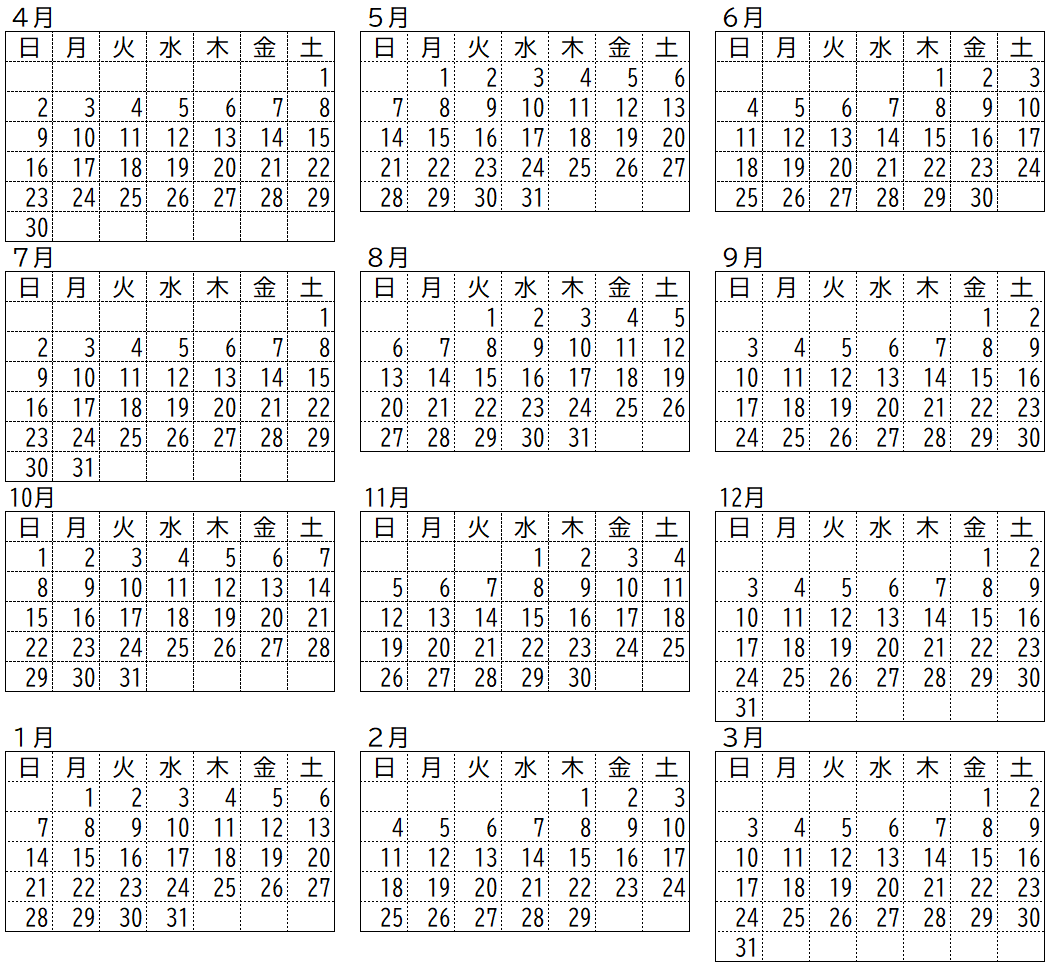 ※２部制で活動している団体については、１部、２部に分けて作成をお願いします。活動場所活動時間主な活動内容